Gips- Anna Woltz: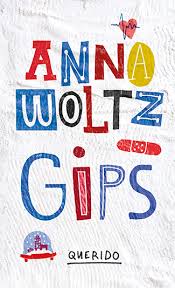 Titel = Gips.Schrijver = Anna Woltz.Uitgever = Querido, Amsterdam.Jaar van verschijning = 2015.Samenvatting boek:Felicia haar ouders zijn drie weken geleden gescheiden. Op de dag dat ze samen met haar zusje Benthe voor het eerst bij haar vader gaat logeren krijgt Benthe een ongeluk. In het ziekenhuis ontmoet ze de vijftienjarige Adam, Felicia heeft na de scheiding van haar ouders in een opwelling, mama moet dood op haar hoofd geschreven. Adam neemt haar mee naar de verpleegkundige Yasmine, om de woorden eraf te halen als ze worden betrapt door dokter de Gooijer waar Yasmine verliefd op is. Ze worden weggestuurd en dokter de Gooijer is boos op Yasmine. In de gang ontmoet Felicia Primula, Primula wil zorgen dat dokter de Gooijer en Yasmine verliefd op elkaar worden. De moeder van Felicia belt dat Felicia terug moet komen maar dat wil ze niet daarom verzint Felicia dat ze gips heeft en zet ze zelf gips om haar arm. Als ze weer teruggaat naar haar zusje zakt haar vader opeens in elkaar, hij heeft stomp trauma en moet geopereerd worden. Als haar zusje weer beter is en de operatie van haar vader geslaagd is gaan Felicia, Bente, Adam en Primula dokter Gooijer en Yasmine aan elkaar koppelen, als dat is gelukt is, ziet Adam in de sneeuw staan ‘Ik ben verliefd op adam voor 1 dag’ en Adam zegt dat hij ook verliefd is op Felicia.De hoofdpersoon:De hoofdpersoon van dit boek is Felicia, Felicia is twaalf jaar en drie maanden oud. Ze heeft donkerblond haar en groene ogen op de dag van het verhaal heeft ze een trui, Nike schoenen en een spijkerbroek aan.  Haar ouders zijn drie weken geleden gescheiden en ze is erachter gekomen door een paraplu gesprek. Sinds dat Felicia haar ouders zijn gescheiden wil ze ook Fitz genoemd worden, (alleen in het boek staat niet waarom). Felicia is bang dat haar ouders en dan vooral haar moeder niet meer van haar houden, omdat haar moeder zei dat ze lekker zichzelf kon zijn als Felicia en Benthe niet bij haar waren. Aan het eind van het verhaal heeft ze veel meer begrip ervoor dat haar ouders zijn gaan scheiden en ziet ze in dat haar ouders nog evenveel van haar houden als eerst, misschien nog wel meer. Ook zei Felicia aan het begin van het boek dat ze nog liever in een vulkaan zou gaan springen dan dat ze ging trouwen maar Felicia is toch verliefd geworden op Adam. Ze weet nu ook veel beter hoe ze om moet gaan met haar gevoelens.Mening:Ik vind het boek Gips een heel leuk boek want je kunt je heel goed in het boek inleven, het lijkt net alsof je zelf in het ziekenhuis bent en je met Felicia's dag meeloopt, omdat je je zo goed kunt inleven, heb je het boek ook snel uitgelezen. Ook vind ik het leuk dat het heel avontuurlijk is want ze zijn op alle afdelingen geweest zoals: de stiltezone en de baby-IC. Het lijkt net alsof ze in een eigen wereld zitten want ze zitten sinds het eind van de middag totdat het ’s ochtends weer licht wordt in het ziekenhuis. Nog iets wat ik wel leuk vind, is dat het boek meerdere verhalen in een heeft zoals: dat Felicia verliefd wordt op Adam en dat Adam met zijn broertje moet buidelen. Ik vind het wel jammer dat je niet weet hoe het afloopt tussen verpleegkundige Yasmin en dokter de Gooijer. Of hun uiteindelijk gaan trouwen of dat het misloopt. En tussen Felicia en Adam of ze elkaar nog eens terugzien of dat ze elkaar nooit meer zien. Ondanks dat vind ik dit boek een echte aanrader.